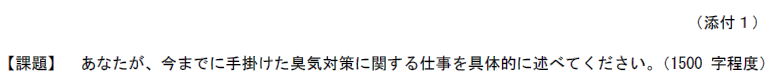 ｇｓｆｄ